Настоящий документ является общедоступным и размещается в местах оформления кредитной документации, а также на сайте Банка www.homecredit.ru       Ф.Р-764-001-09.11.2018	1/7 Общие условия Договора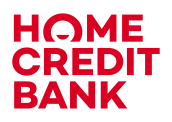 Настоящий документ является составной частью Договора, наряду с Индивидуальными условиями Договора потребительского кредита по карте рассрочки Свобода (далее – «Индивидуальные условия по Кредиту по Карте»).Настоящий Договор заключен между ООО «ХКФ Банк (далее – Банк) и физическим лицом (далее – Заемщик, Клиент), сведения о которых указаны в Индивидуальных условиях по Кредиту по Карте.I. Термины и определенияЕсли в тексте настоящего документа явно не оговорено иное, термины и определения (написанные с заглавной буквы), будут иметь следующие значения:1. Активация – техническая процедура по присвоению Банком Карте статуса, позволяющего Клиенту осуществлять операции, и без проведения которой использование Карты недопустимо. Банк вправе отказать в Активации в случаях, установленных Договором и законодательством РФ.2. Банк – юридическое лицо ООО «ХКФ Банк». В тех случаях, где это применимо, термин «Банк» включает любых его настоящих и будущих правопреемников (в т.ч. некредитные и небанковские организации), как в силу договора, так и в силу закона, включая любое лицо, которому уступлены права (требования) по кредитам и/или по Договору.3. Договор – настоящий Договор об использовании Карты. Договор является смешанным и содержит положения договора Текущего счета, его кредитования в режиме овердрафта и соглашения об использовании Карты.4. Задолженность по Кредиту по Карте – сумма денежных обязательств Клиента по возврату Кредитов по Карте, уплате процентов за пользование Кредитами по Карте, а также комиссий (вознаграждений), неустойки (штрафов, пени) и сумм, поименованных в последнем абзаце пункта 1 раздела VI Общих условий Договора.5. Информационные сервисы – дистанционные информационные сервисы Банка, перечень и описание работы которых, в том числе порядок подключения к ним, размещены на Сайте Банка и в местах оформления кредитной документации. Доступ к Информационным сервисам осуществляется бесплатно.6. Карта – эмитированное Банком средство (банковская карта) для составления расчетных и иных документов, подлежащих оплате за счет Клиента. Карта является международной расчетной картой, позволяющей Клиенту использовать собственные средства на Текущем счете и Кредиты по Карте в пределах установленного Лимита кредитования для совершения Платежных операций. Карта является собственностью Банка. Правила использования Карты устанавливаются нормативно-правовыми актами Банка России, Платежной системой и Договором.7. Кредит по Карте (Кредит) – денежные средства, предоставляемые Банком Клиенту в пределах установленного Лимита кредитования на основе возвратности, платности и срочности при кредитовании Текущего счета в порядке и на условиях, предусмотренных Договором. Кредит по Карте предоставляется Банком в случае, если сумма Платежной операции превышает остаток денежных средств на Текущем счете.8. Лимит кредитования – максимальная сумма единовременно предоставляемых Банком Кредитов по Карте, в пределах которой Клиент может совершать Платежные операции по Текущему счету за счет Кредитов по Карте. Банк предоставляет Кредиты по Карте для совершения расходных операций в Партнерской сети. Для совершения иных операций Клиенту может быть установлен Лимит для покупок вне партнерской сети в составе Лимита кредитования.Лимит кредитования, включающий в себя Лимит для покупок вне партнерской сети при его наличии, указан в Индивидуальных условиях по Кредиту по Карте.9. Минимальный платеж – сумма денежных средств, подлежащая обязательной уплате Клиентом Банку каждый Платежный период при наличии Задолженности по Кредиту по Карте.10. Пароль (кодовое слово) – любая комбинация букв (например, девичья фамилия матери Клиента). Клиент должен хранить Пароль (кодовое слово) в тайне и не сообщать его третьим лицам. Банк не несет ответственности за последствия любого использования Пароля (кодового слова) третьими лицами.11. Партнерская сеть (Партнеры) - торгово–сервисные предприятия, заключившие с Банком договор, обеспечивающий предоставление Рассрочек. Перечень Партнеров размещен на сайте Банка по адресу: https://www.homecredit.ru/shopping/partners.12. Период действия Рассрочки – период, в течение которого проценты за пользование Кредитами по Карте не начисляются, начинается с даты предоставления Кредита по Карте и длится при совершении покупок вне партнерской сети до 51 дня с даты совершения операции с использованием Карты, кроме операций по получению наличных денежных средств через банкоматы и кассы банков, и до последнего дня соответствующего Платежного периода при условии полного погашения Задолженности по Кредитам по Карте на покупки вне партнерской сети, а при совершении покупок в Партнерской сети - в соответствии с условиями заключенного Банком с Партнером договора, обеспечивающего предоставление Рассрочек при своевременной оплате Минимальных платежей. Клиенту может быть установлен увеличенный Период действия Рассрочки в рамках совместной акции Банка и Партнера. Для оформления участия в акции Клиенту необходимо обратиться к Уполномоченному Банком лицу.13. ПИН-код – персональный идентификационный номер, который создается Клиентом самостоятельно посредством Информационных сервисов или генерируется Процессинговым центром. ПИН-код неизвестен Банку. ПИН-код применяется в качестве аналога собственноручной подписи Клиента.14. Платеж по партнерской Рассрочке - сумма денежных средств, состоящая из части Кредитов по Карте на покупки в Партнерской сети и подлежащая уплате в течение Платежного периода в составе Минимального платежа.15. Платеж по Рассрочке – Минимальный платеж и часть суммы Кредитов по Карте на покупки вне партнерской сети.16. Платежные (расходные) операции – операции по расходованию денежных средств с Текущего счета, совершенные с использованием Карты.17. Платежный период – составляет 20 (двадцать) календарных дней, исчисляемых со следующего дня после окончания Расчетного периода. При наличии Задолженности по Кредиту по Карте Клиент обязан обеспечить наличие суммы Минимального платежа на Текущем счете в течение Платежного периода.18. Процессинговый центр – структурное подразделение Банка, осуществляющее информационное и технологическое взаимодействие между участниками расчётов и обеспечивающее проведение внутрибанковской обработки операций с Картами.19. Рассрочка – порядок погашения Кредитов по Карте, при соблюдении которого проценты за пользование Кредитами по Карте не начисляются в течение Периода действия Рассрочки.20. Расчетный период – составляет один месяц. Каждый следующий Расчетный период начинается с числа месяца, указанного в Индивидуальных условиях по Кредиту по Карте, за исключением первого Расчетного периода, который начинается с момента Активации и длится до даты, предшествующей дате начала следующего Расчетного периода.21. Сверхлимитная задолженность – сумма превышения фактической ссудной задолженности (непогашенной суммы Кредитов по Карте) над Лимитом кредитования.22. Текущий счет – счет, открываемый Клиентом в Банке при заключении Договора (или открытый по ранее заключенному Клиентом с Банком соглашению), для совершения расходных операций исключительно с использованием Карты, для операций по выдаче Кредитов по Карте, погашения Задолженности по Кредиту по Карте. Возможность использования Карты для совершения операций по Текущему счету предоставляется Клиенту в соответствии с Договором по усмотрению Банка и при наличии желания Клиента.Настоящий документ является общедоступным и размещается в местах оформления кредитной документации, а также на сайте Банка www.homecredit.ru       Ф.Р-764-001-09.11.2018	2/7 Общие условия Договора23. Тарифы содержат наименование услуг, операций, иных видов банковского обслуживания и размеры взимаемых за него комиссий. Банковское обслуживание в соответствии с Тарифами может быть предоставлено Клиенту дополнительно к услугам, являющимся предметом настоящего Договора. Тарифы являются общедоступными и размещаются в местах оформления кредитной документации и сети Интернет на сайте Банка www.homecredit.ru (далее - Сайт Банка).24. Уполномоченное Банком лицо – физическое лицо, уполномоченное Банком осуществлять взаимодействие с Клиентом при оформлении документов в рамках Договора (далее – УБЛ). При необходимости передачи Банку письменных заявлений (поручений) или получения дополнительной информации Клиент может узнать места нахождения рабочих мест УБЛ (далее – Рабочие места УБЛ) путем обращения в Банк по телефону или через Онлайн-помощника.25. Электронное сообщение – информационное сообщение, которое Банк может направить Клиенту СМС-сообщением или ПУШ-уведомлением, а также посредством сети Интернет, в том числе с использованием систем мгновенного обмена сообщениями.II. Предмет Договора1. По Договору Банк открывает Клиенту банковский Текущий счет в рублях, номер которого указан в Индивидуальных условиях по Кредиту по Карте, используемый Клиентом для совершения операций с использованием Карты и погашения Задолженности по Кредиту по Карте. В случае если Текущий счет был открыт по ранее заключенному между Клиентом и Банком соглашению, то этот счет используется по Договору, а условия Договора являются дополнениями к соответствующему договору банковского счета.Банк обязуется обеспечивать совершение Клиентом операций по Текущему счету, а Клиент обязуется погашать Задолженность по Кредиту по Карте в установленные Договором порядке и сроки. Открытие/закрытие Текущего счета, а также все операции по предоставлению и погашению Кредитов по Карте осуществляются Банком бесплатно с момента заключения Договора до момента полного погашения Заемщиком Задолженности по Кредиту по Карте.Иные виды банковского обслуживания, включая иные операции по счетам Клиента, открытым в Банке, являются самостоятельными услугами, за оказание которых Банком может взиматься комиссия c Клиента согласно действующим Тарифам.2. Для совершения Платежных операций Банк предоставляет в пользование Клиенту Карту в порядке, установленном п. 1 раздела III Общих условий Договора.3. Банк принимает на себя обязательства по проведению Платежных операций Клиента из денежных средств, находящихся на Текущем счете. При отсутствии или недостаточности денежных средств на Текущем счете для совершения Платежной операции Банк предоставляет Клиенту Кредит по Карте (в пределах Лимита кредитования) путем перечисления недостающей суммы денежных средств на Текущий счет.4. Клиент обязуется возвратить предоставленные Банком Кредиты по Карте и уплатить проценты, комиссии (вознаграждения) и иные платежи по частям в составе Минимальных платежей в порядке (сроки) согласно условиям Договора.III. Заключение и изменение Договора. Режим Текущего счета 1. Договор заключается в следующем порядке:Договор может быть заключен посредством Информационного сервиса в соответствии с описанием его работы, размещенным на Сайте Банка, или через УБЛ при условии предъявления заявителем паспорта гражданина РФ (и иных документов по требованию Банка).Заключение Договора через Информационный сервис доступно только для Клиентов, имеющих действующее Соглашение о дистанционном банковском обслуживании, а также Текущий счет, открытый до заключения этого Договора, или использующих простую электронную подпись, определенную в п.1.1 настоящего раздела Договора.1.1.Индивидуальные условия Договора и иные документы, необходимые для обеспечения взаимодействия между Банком и Клиентом, в том числе Соглашение о дистанционном банковском обслуживании, могут быть подписаны простой электронной подписью Клиента, полученной после прохождения им идентификации с использованием Единой системы идентификации и аутентификации (далее – ПЭП ЕСИА). При подписании документов ПЭП ЕСИА каждое волеизъявление Клиента фиксируется Банком в протоколе логирования.1.2.Клиент вправе сообщить Банку о своем согласии заключить Договор на условиях, указанных в Индивидуальных условиях по Кредиту по Карте, в течение 5 (Пяти) рабочих дней со дня их предоставления Клиенту. Договор вступает в силу с даты получения Банком подписанных Клиентом Индивидуальных условий по Кредиту по Карте. Подписывая Индивидуальные условия по Кредиту по Карте, Клиент присоединяется к Общим условиям Договора в порядке, предусмотренном ст. 428 Гражданского Кодекса Российской Федерации. Если при оформлении Договора Клиенту не была вручена неименная Карта, то Банк по своему усмотрению или на основании заявления Клиента выпускает и вручает или направляет Клиенту неактивированную именную Карту заказным письмом на почтовый адрес Клиента.Банк передает сведения о Клиенте, определенные статьей 4 Федерального закона от 30.12.2004 № 218-ФЗ «О кредитных историях», хотя бы в одно бюро кредитных историй, с которым у Банка заключен договор об оказании информационных услуг.2. После получения Карты Клиент обращается в Банк для ее Активации на Рабочие места УБЛ или по телефону. Без Активации Карты проведение Клиентом с ее помощью операций по Текущему счету невозможно.3. Банк вправе отказать в Активации Карты в случаях, установленных законодательством РФ и Договором при наличии любого из следующих обстоятельств: сообщенные Клиентом о себе сведения являются недостоверными или не соответствуют полученным Банком ранее; в случаях, когда у Банка имеются основания полагать, что Клиент может не исполнить свои обязательства по Договору. Банк вправе по собственному усмотрению ввести ограничения на получение Клиентом наличных денежных средств по Карте, информация о которых доводится до Клиента путем направления Электронного сообщения.4. После Активации для получения наличных денежных средств в банкоматах и в других случаях необходим ПИН-код, который Клиент создает самостоятельно     посредством Информационных сервисов.Установление личности Клиента при создании ПИН-кода:- на Сайте Банка – осуществляется на основании указанных Клиентом первых 6 и последних 4 цифр номера Карты, по которой Клиент желает сгенерировать ПИН-код, Пароля (кодового слова) и номера паспорта;- через иные Информационные сервисы – осуществляется в порядке, установленном выбранным Клиентом Информационным сервисом.Если Клиент позвонил в Банк в целях Активации Карты/создания ПИН-кода по Карте с номера телефона, отличного от номера мобильного телефона Клиента, который был последним сообщен Клиентом Банку в письменном виде при личном обращении Клиента на рабочее место УБЛ (далее – номер мобильного телефона) для Активации Карты/создания ПИН-кода по Карте в обязательном порядке используется код, направленный Клиенту в Электронном сообщении. Изменить (перевыпустить) ПИН-код Клиент может в Информационном сервисе, предусматривающем такую функцию, и в офисе Банка.Настоящий документ является общедоступным и размещается в местах оформления кредитной документации, а также на сайте Банка www.homecredit.ru       Ф.Р-764-001-09.11.2018	3/7 Общие условия ДоговораДля генерации ПИН-кода по неименной Карте Банк направляет Клиенту Электронное сообщение с Временным кодом на номер мобильного телефона Клиента. При неиспользовании Клиентом Временного кода, а также в случае неверного ввода Временного кода более 5 (пяти) раз, неименная Карта аннулируется, и Клиенту необходимо обратиться в Банк для выпуска именной Карты. Перевыпуск неименной Карты и ПИН-кода к ней не осуществляется.5. После заключения Договора Банк обеспечивает Клиенту доступ к сведениям о размере текущей Задолженности по Кредиту по Карте, датах и размерах Минимальных платежей и Платежей по Рассрочке, о наличии просроченной задолженности, а также к иной информации по Договору посредством Информационных сервисов. Дополнительно Банк может предоставлять Клиенту вышеуказанную информацию, а также иную информацию для поддержания клиентских отношений путем направления Электронного сообщения. В случае изменения процентной ставки в соответствии с условиями п.4 Индивидуальных условий по Кредиту по Карте, Банк также вправе направить Клиенту Электронное сообщение.6. Банк вправе вносить изменения в Договор с соблюдением требований, установленных законодательством РФ.7. Банк уведомляет Клиентов об изменении Общих и Индивидуальных условий Договора посредством Электронного сообщения и/ или через Информационные сервисы. В случае несогласия с изменениями и дополнениями, внесенными Банком в Общие условия Договора, Клиент имеет право до вступления их в силу обратиться в Банк для расторжения Договора при соблюдении всех нижеперечисленных условий:а) погашения Задолженности по Кредиту по Карте;б) поступления в Банк письменного заявления Клиента о закрытии Текущего счета, расторжении Договора и аннулировании Карты;в) при наличии остатка собственных денежных средств на Текущем счете – поступления в Банк письменного заявления Клиента о перечислении денежных средств на другой счет Клиента с указанием реквизитов этого счета или о выдаче денежных средств через кассу Банка. При этом выдача денежных средств через кассу Банка возможна только при оформлении заявления на Рабочих местах УБЛ, где оборудованы кассы Банка.Вышеуказанные заявления могут быть оформлены на Рабочих местах УБЛ или направлены заказным письмом с описью вложения. При направлении заявления заказным письмом подпись Клиента на заявлении должна быть нотариально удостоверена.8. Клиент согласен на осуществление Банком аудиозаписи телефонных переговоров и записи электронной переписки через Информационные сервисы и специальные разделы Сайта Банка, производство фото и видеосъемки для обеспечения порядка заключения и исполнения Договора (дополнительных соглашений к нему), а также на использование указанных материалов в качестве доказательств в спорных ситуациях.9. Стороны Договора допускают использование аналогов собственноручных подписей должностных лиц Банка при заключении дополнительных соглашений к Договору, а также на юридически значимых документах, оформляемых Банком в рамках Договора. Под аналогом собственноручной подписи, а также оттиском печати понимается графическое воспроизведение указанной подписи (оттиска печати) средствами копирования или типографским способом.10. Проценты за нахождение денежных средств на Текущем счете Банком не начисляются и не выплачиваются.11. Банк вправе без предварительного уведомления приостановить или прекратить выдачу Кредитов по Карте и проведение операций с использованием Карты путем аннулирования Карты в следующих случаях: по окончании срока действия Договора или Карты; при наличии у Клиента просрочки исполнения обязательств перед Банком по любым соглашениям; при наличии у Банка информации, позволяющей предположить несанкционированное использование Карты или в других случаях, когда у Банка есть подозрения о том, что Кредит по Карте не будет возвращен в срок. При этом если аннулирование карты произведено по действующему Договору, Клиент обязан ежемесячно производить оплату Задолженности по Кредиту по Карте (при ее наличии) в порядке, установленном Договором.12. Банк производит списание денежных средств с Текущего счета не позднее одного рабочего дня после получения документов, подтверждающих совершение расходных операций с использованием Карты, в том числе документов, полученных по расходным операциям, совершенным с использованием простой электронной подписи Клиента (при наличии действующего Соглашения о дистанционном банковском обслуживании), паролей, логинов и иных специальных кодов, позволяющих подтвердить, что распоряжение дано Клиентом.При этом до получения Банком вышеуказанных подтверждающих документов, но не более чем в течение 10 (десяти) дней с даты совершения расходной операции, денежные средства по совершенной расходной операции считаются заблокированными и недоступны Клиенту для совершения новых расходных операций.Банк проводит по Текущему счету только те платежные операции, которые были совершены в течение срока действия Карты и с её использованием.Для оплаты неустоек (штрафов, пени) за нарушение сроков погашения Кредита Банк осуществляет списание с Текущего счета денежных средств (с соблюдением очередности, установленной Договором) в день их поступления на Текущий счет.При составлении платежных поручений на перевод средств с Текущего счета на основании распоряжения Заемщика Банк не обязан отслеживать наличие остатков на иных счетах Заемщика в Банке.При переводе денежных средств с любых счетов, открытых в Банке в валюте, отличной от валюты Кредита/валюты операции, Банк осуществляет конвертацию по курсу, установленному Банком на дату проведения операции.13. Клиент имеет право на неоднократное получение Кредитов по Карте в течение срока действия Карты при условии, что размер ссудной задолженности (общая сумма непогашенных Кредитов по Карте) не превышает Лимит кредитования, и Клиент надлежащим образом исполняет обязательства по Договору.14. Лимит кредитования может быть изменен как в сторону увеличения, так и в сторону уменьшения в порядке, определенном в Индивидуальных условиях по Кредиту по Карте. Об изменении Лимита кредитования, в том числе Лимита для покупок вне партнерской сети Банк уведомляет Клиента Электронным сообщением в день изменения.15. Сумма денежных средств, доступная для совершения Платежных операций, увеличивается при погашении Задолженности по Кредиту по Карте и/или в случае размещения Клиентом собственных денежных средств на Текущем счете.16. При совершении Клиентом операций в валюте, не являющейся валютой Текущего счета, для их надлежащего отражения Банк производит конвертацию сумм вышеуказанных операций в валюту Текущего счета. Обменный курс устанавливается Банком исходя из биржевых котировок на покупку/продажу иностранной валюты и с учетом собственной оценки рыночной ситуации. Банк может устанавливать разный обменный курс для операций по разным продуктам/ услугам. Клиент может узнать обменный курс Банка по интересующей его операции в месте оформления заявления на совершение операции, по телефону Банка или на его официальном Сайте.17. Если Банком подключен мультивалютный сервис, предоставляемый платежной системой, в рамках которой выпущена карта, при совершении Клиентом операции, проводимой иностранным банком-эквайером, и выбором Клиентом:- валюты операции, не являющейся валютой Текущего счета, конвертация денежных средств в соответствующую валюту производится по обменному курсу Банка на дату проведения операции по счету;- валюты операции рубли РФ, конвертация платежной системой не осуществляется.18. Денежные средства Клиента, находящиеся на Текущем счете, застрахованы Банком в порядке, размерах и на условиях, установленных законодательством РФ.Настоящий документ является общедоступным и размещается в местах оформления кредитной документации, а также на сайте Банка www.homecredit.ru       Ф.Р-764-001-09.11.2018	4/7 Общие условия Договора19. Закрытие Текущего счета по инициативе Банка осуществляется в соответствии с требованиями действующего законодательства. При этом Уведомление о закрытии Текущего счета Банк направляет Клиенту в письменной форме посредством Информационного сервиса. Банк вправе дополнительно проинформировать Клиента Электронным сообщением.При прекращении действия Договора Банк выдает Клиенту остаток денежных средств с Текущего счета путем их перечисления на иной счет Клиента, в том числе в другом банке, или наличными денежными средствами через кассу Банка в течение 7 (семи) дней с момента получения оригинала соответствующего письменного заявления Клиента, составленного по установленной Банком форме.20. Текущий счет может быть закрыт по письменному заявлению Клиента. При получении Банком письменного заявления Клиента о закрытии Текущего счета и/или расторжении Договора, в том числе согласно подпункту б) п. 7 настоящего раздела Общих условий Договора, вся задолженность, которая должна согласно Договору погашаться Клиентом с использованием закрываемого Текущего счета, подлежит полному досрочному погашению. Погашение задолженности должно быть произведено Клиентом не позднее 7 (семи) дней с момента получения Банком указанного заявления, если иное не указано в требовании Банка о полном досрочном погашении Задолженности по Кредиту по Карте.21. Банк извещает Клиента об отказе в закрытии Текущего счета по причине наличия непогашенной Задолженности по Кредиту по Карте, а также неполучения Банком распоряжения Клиента в соответствии с п. 19 настоящего Раздела Договора посредством размещения уведомления в Информационных сервисах. Банк вправе дополнительно проинформировать Клиента Электронным сообщением.IV. Расчеты по Договору1. Банк производит начисление процентов на суммы:просроченной задолженности по Кредиту по Карте на покупки в Партнерской сети;Кредитов по Карте на совершенные в течение Расчетного периода покупки вне партнерской сети, непогашенные в течение следующего за ним Платежного периода,начиная со дня, следующего за днем возникновения такой задолженности, и включительно по день ее погашения или день выставления требования о полном погашении Задолженности по Кредиту по Карте (п. 2 раздела VI Общих условий Договора). Начисление процентов производится Банком по ставке, размер которой указан в Индивидуальных условиях по Кредиту по Карте. Расчет процентов для их уплаты Клиентом производится Банком по окончании последнего дня каждого месяца и каждого Расчетного периода.2. Задолженность по уплате процентов за пользование Кредитом по Карте, а также комиссий и неустойки, предусмотренных Договором, возникает в первый день Платежного периода, следующего за Расчетным периодом их начисления (расчета) Банком, за исключением Периода действия Рассрочки и досрочного погашения Задолженности по Кредиту по Карте.3. При наличии Задолженности по Кредиту по Карте     Клиент обязан каждый Платежный период уплачивать Минимальный платеж, размер которого определяется как сумма следующих составляющих (компонентов) Задолженности по Кредиту по Карте:- просроченная задолженность по уплате процентов за пользование Кредитом по Карте; - просроченная задолженность по возврату части суммы Кредита по Карте;- неустойка за просрочку оплаты Минимального платежа;- проценты за пользование Кредитом по Карте, подлежащие уплате в текущем Платежном периоде; - Платеж по партнерской Рассрочке;- 7% от размера ссудной задолженности по Кредиту по Карте на покупки вне партнерской сети; - суммы комиссий (вознаграждений) Банка (при их наличии);- иные платежи, предусмотренные законодательством РФ, Договором или Тарифами, в том числе неустойка за просрочку исполнения требования Банка о полном погашении Задолженности по Кредиту по Карте.При этом если сумма компонентов Минимального платежа составляет менее 1 000 руб., то Задолженность подлежит оплате в полном размере.Часть Задолженности по Кредиту по Карте, не включенная в Минимальный платеж, подлежащий оплате в очередном Платежном периоде, за исключением просроченной задолженности, не является обязательной к погашению до момента ее включения в Минимальный платеж.4. В случае совершения в течение Расчетного периода покупок вне партнерской сети, Банк рекомендует Клиенту в течение следующего за ним Платежного периода уплатить Платеж по Рассрочке, размер которого определяется как сумма следующих составляющих (компонентов) Задолженности по Кредиту по Карте:- Минимальный платеж;- часть Кредитов по Карте на покупки вне партнерской сети, не учтенная в Минимальном платеже. При уплате Платежа по Рассрочке проценты на ссудную задолженность не начисляются.5. По окончании каждого Расчетного периода Банк информирует Клиента о размере Минимального платежа, подлежащего оплате в очередном Платежном периоде, а в случае совершения Клиентом в Расчетном периоде покупок вне партнерской сети - о размере Платежа по Рассрочке в порядке, установленном п.5 раздела III Общих условий.6. Обязанность по уплате Минимального платежа возникает у Клиента с первого дня Платежного периода, следующего за Расчетным периодом возникновения Задолженности по Кредиту по Карте. Если в течение Платежного периода Клиент не обеспечил возможности списания с Текущего счета суммы Минимального платежа, то оставшаяся непогашенной часть указанной задолженности считается просроченной по окончании последнего дня соответствующего Платежного периода.Клиент обязан обеспечить возможность списания с Текущего счета к последнему дню текущего Платёжного периода денежных средств в сумме просроченной к уплате Задолженности по Кредиту по Карте и текущей задолженности по уплате Минимального платежа.7. Клиент вправе в любое время вносить денежные средства на Текущий счет для досрочного до наступления Платежного периода погашения Задолженности по Кредиту по Карте. При этом всю поступившую на Текущий счет сумму Банк списывает в день ее зачисления в погашение ссудной задолженности (непогашенной суммы Кредитов по Карте) отдельно по каждой операции в Партнерской сети, а очередность погашения операций зависит как от размера Платежа по партнерской Рассрочке, так и от Периода действия Рассрочки. В первую очередь погашается ссудная задолженность по операции, по которой установлен наибольший размер Платежа по партнерской Рассрочке. В случае совпадения размера Платежа по партнерской Рассрочке по двум и более операциям, ранее погашается ссудная задолженность по операции с наименьшим оставшимся Периодом действия Рассрочки, а в случае совпадения оставшегося Периода действия Рассрочки по двум и более операциям, вначале погашается ссудная задолженность по операции с более ранней датой начала Периода действия Рассрочки. В случае если средств недостаточно для полного погашения ссудной задолженности по операции, остаток ссудной задолженности по операции распределяется равными частями на оставшийся Период действия Рассрочки.Досрочное (до наступления Платежного периода) частичное погашение Задолженности по Кредиту по Карте, в том числе уплата суммы в размере большем, чем сумма Минимального платежа, не отменяет обязанности Клиента по уплате Минимального платежа в течение каждого Платежного периода до момента полного погашения Задолженности по Кредиту по Карте.8. Клиент обязан самостоятельно контролировать своевременность погашения Задолженности по Кредиту по Карте путем обращения в Банк через Информационные сервисы или через УБЛ.Настоящий документ является общедоступным и размещается в местах оформления кредитной документации, а также на сайте Банка www.homecredit.ru       Ф.Р-764-001-09.11.2018	5/7 Общие условия Договора9. Суммы, направленные Клиентом в погашение Задолженности по Кредиту по Карте, считаются уплаченными в момент их списания Банком с Текущего счета в погашение Задолженности по Кредиту по Карте или в момент их зачисления на счет правопреемника. При оформлении расчетного (платежного) документа обязательно должны быть указаны фамилия, имя, отчество (при наличии) Клиента, а также номер Текущего счета (или реквизиты иного счета, содержащиеся в соответствующем письменном уведомлении Банка и/или его правопреемника) и номер Договора/код идентификации.10. В случаях безналичного перечисления Клиентом денежных средств через другие организации финансовые риски, связанные с возможной задержкой в поступлении этих средств на корреспондентский счет Банка, ложатся на Клиента. Настоящим определяется, что Банк не имеет возможности контролировать или регулировать скорость поступления денежных средств из других организаций. При этом все споры и разногласия с другими организациями или отделениями почтовой связи, связанные с возможной задержкой в поступлении денежных средств, решаются Клиентом в установленном законом порядке без участия Банка.Зачисление денежных средств на Текущий счет при условии правильного указания реквизитов перевода осуществляется Банком не позднее следующего рабочего дня после поступления в Банк соответствующего платежного документа. Платежные реквизиты Банка указаны в Индивидуальных условиях по Кредиту по Карте.11. При наличии у Клиента Задолженности по Кредиту по Карте поступившая на Текущий счет в Платежный период сумма денежных средств, в случае, если она недостаточна для полного погашения Задолженности по Кредиту по Карте, списывается Банком в день ее поступления на основании Распоряжения Клиента, изложенного в Индивидуальных условиях по Кредиту по Карте, в счет погашения этой задолженности.При этом вначале погашаются компоненты Минимального платежа в следующей очередности:В первую очередь – просроченная задолженность по уплате процентов за пользование Кредитом по Карте; Во вторую очередь – просроченная задолженность по возврату части суммы Кредита по Картея;В третью очередь – неустойка за просрочку оплаты Минимального платежа;В четвертую очередь – проценты за пользование Кредитом по Карте, подлежащие уплате в текущем Платежном периоде;В пятую очередь – часть ссудной задолженности по Кредиту по Карте, включая сверхлимитную задолженность, включенная в Минимальный платеж;В шестую очередь –суммы комиссий (вознаграждений) Банка (при их наличии); иные платежи, предусмотренные законодательством РФ, Договором или Тарифами, в том числе пени за просрочку исполнения требования Банка о полном погашении Задолженности по Кредиту по Карте.После погашения компонентов Минимального платежа погашается часть Кредитов по Карте на покупки вне партнерской сети (при их наличии в Расчетном периоде), не учтенная в составе Минимального платежа, но входящая в состав Платежа по Рассрочке. При этом погашение производится в хронологическом порядке их возникновения.Задолженность по уплате денежных средств каждой очереди погашается после полного погашения задолженности предыдущей очереди.12. Денежные средства, возвращенные в связи с отменой Платежных операций, зачисляются Банком на Текущий счет и списываются в погашение Задолженности по Кредиту по Карте без дополнительного распоряжения Клиента в соответствии с очередностью, установленной Общими условиями Договора.13. Банк вправе прекращать обязательства по Договору зачетом встречных денежных требований, срок исполнения которых наступил или определен моментом востребования.14. В целях прекращения обязательств Клиента Банк без специального на то согласия Клиента и оформления дополнительных документов вправе конвертировать сумму требования (только в пределах остатков на счетах/вкладах «до востребования» Клиента в Банке), выраженного в одной валюте, в другую валюту по внутреннему обменному курсу Банка, определяемому в порядке, установленном п. 16 раздела III Общих условий Договора. Клиент производит платежи Банку без каких-либо вычетов, удержаний и без предъявления к зачету каких-либо встречных требований.V. Использование Карты1. Карта действует с момента ее Активации и до момента аннулирования. Максимальный срок действия Карты указан на ее лицевой стороне.2. Клиент обязан хранить все документы, подтверждающие совершение операций в течение одного года с момента их оформления. Банк вправе запросить у Клиента предоставления документов, подтверждающих перечисление денежных средств на Текущий счет, и изготовить копии этих документов.3. Банк в рамках Договора вправе направить Клиенту следующую неактивированную Карту, срок действия которой определяется согласно п. 1 настоящего раздела Общих условий Договора.4. Клиент обязан обеспечивать сохранность Карты и ПИН-кода и обращаться с ними таким образом, чтобы исключить возможность неправомерного использования Карты (ее реквизитов) и/или ПИН-кода любыми третьими лицами, включая работников Банка. В указанных целях Клиент обязуется в числе прочего (но не ограничиваясь нижеперечисленным) соблюдать следующие правила пользования Картой:- не записывать ПИН-код на Карте;- подписать Карту на специальной полосе, находящейся на оборотной стороне Карты;- никому не сообщать ПИН-код, в том числе, работникам Банка, представителям правоохранительных органов и торговых организаций; - не выпускать Карту из поля зрения во время совершения операций с использованием Карты;- не пользоваться банкоматом, при визуальном осмотре которого замечены признаки неисправности или (рядом с ним или на нем) посторонние устройства/висящие провода; - убедиться в невозможности подсмотреть ПИН-код/при его наборе прикрывать клавиатуру рукой;- перед тем как подписать чек, подтверждающий покупку по Карте, всегда проверять указанную в нем сумму покупки;- сохранять копии чеков, подтверждающих транзакции оплаты покупок и услуг, совершенные с использованием Карты, снятие наличных в банкоматах; - при необходимости выбросить чек, порвать его на мелкие кусочки или пропустить через шредер.- при осуществлении покупки через Интернет-сайт предварительно проверить (к примеру, на официальном сайте Роспотребнадзора, на используемом сайте) их репутацию и убедиться в отсутствии отрицательных отзывов иных покупателей.- использовать при регистрациях для оплаты покупок в Интернете сложные пароли/логины;- соблюдать правила обращения с Картой, изложенные в Памятке об использовании Карты, размещенной на Рабочих местах УБЛ и на Сайте Банка.4.1. В случае если Клиент осуществил регистрацию Карты в Платежном мобильном приложении, ему предоставляется возможность совершать расходные операции посредством смартфона,планшета, часов и т.п. с поддержкой системы бесконтактной системы платежей (далее – Мобильное устройство) в соответствии с Инструкцией по регистрации и использованию банковских картООО «ХКФ Банк» в Платежном мобильном приложении (далее – Инструкция), размещенной на сайте Банка.Под Платежным мобильным приложением понимается платежная платформа, разработанная производителем Мобильных устройств и/или программного обеспечения, установка которой необходима для совершения платежей с использованием таких Мобильных устройств посредством бесконтактного обмена данными между Мобильным устройством и устройством POS-терминалав торгово-сервисном предприятии или виртуальным терминалом интернет-магазина, а также иными способами при наличии технической возможности Мобильного устройства.Настоящий документ является общедоступным и размещается в местах оформления кредитной документации, а также на сайте Банка www.homecredit.ru       Ф.Р-764-001-09.11.2018	6/7 Общие условия ДоговораПорядок регистрации Карты, совершения и подтверждения операций в Платежном мобильном приложении, доступа Клиента к платежному приложению, а также порядок блокировки возможностисовершения операций с использованием Мобильного устройства содержится в Инструкции.4.2. После регистрации Карты в Платежном мобильном приложении Клиент обязан исключить возможность бесконтрольного доступа третьих лиц к Мобильному устройству. С этой целью Клиентобязуется обеспечить сохранность Мобильного устройства и порядок его использования в соответствии с Инструкцией.5. В случае утраты, хищения Карты/Мобильного устройства или наличия подозрений в незаконном использовании Карты/Мобильного устройства, Клиент обязан уведомить Банк об этом незамедлительно после обнаружения указанного факта, но в любом случае не позднее дня, следующего за днем направления Банком ему уведомления (в соответствии с п. 4 раздела VII Общих условий Договора) о совершении такой операции и заблокировать Карту, обратившись по телефону Банка. После получения указанного уведомления Клиента Банк производит блокировку и аннулирование Карты и возможности совершения операций с использованием Мобильного устройства.6. В случае выполнения Клиентом обязанности уведомления Банка согласно п. 5 настоящего раздела Общих условий Договора и при условии отсутствия с его стороны нарушений правил использования Карты/Мобильного устройства, для получения возмещения суммы оспариваемой операции Клиент обращается в Банк с письменным заявлением по форме, размещенной на Сайте Банка и на Рабочих местах УБЛ. К заявлению прилагаются соответствующие случаю документы:6.1.Карта, за исключением случаев, когда она была утрачена;6.2.талон-уведомление из органов внутренних дел, подтверждающего подачу Клиентом заявления о краже Карты/Мобильного устройства и/или совершении мошеннических операций с использованием Карты/Мобильного устройства, за исключением случая совершения операции заграницей;6.3. справка с места работы Клиента об отсутствии выездов в командировки в случае совершения операции в населенном пункте, отличном от места проживания Клиента; 6.4. копия всех страниц общегражданского и заграничного паспортов Клиента в случае совершения операций заграницей;6.5. ответ оператора по переводу денежных средств на запрос Клиента о получателе перечисленных денежных средств в случае совершения спорной операции в сети Интернет; 6.6. иные документы, подтверждающие факт утраты Карты/Мобильного устройства Клиентом и/или использования Карты/Мобильного устройства без его согласия.При направлении вышеуказанного заявления по почте Клиент обязан оформить отправку ценным письмом с описью всех вложений. В этом случае Карта должна быть разрезана Клиентом поперек магнитной полосы.7. Банк обязан принять решение по факту рассмотрения предусмотренного п.6 настоящего раздела Общих условий Договора заявления в течение 30 дней с даты его получения со всеми перечисленными в указанном пункте приложениями и не более 60 дней – в случае использования Карты для осуществления трансграничной операции.8. Разблокировка Карты, заблокированной по инициативе Клиента, производится только на основании его письменного заявления. Разблокировка Карты во всех случаях производится Банком при условии отсутствия или погашения Клиентом сумм просроченной Задолженности по Кредиту по Карте.9. Банк вправе аннулировать Карту в любое время по собственному усмотрению.10. В случае несогласия Клиента с операцией по Текущему счету (за исключением оспаривания операции в порядке, установленном п. 5 настоящего раздела Общих условий Договора) Клиент вправе обратиться в Банк с соответствующим письменным заявлением в течение 30 (Тридцати) календарных дней со дня совершения такой операции, приложив подтверждающие документы (чек/квитанция). Операция считается подтвержденной в случае не получения Банком от Клиента письменной претензии в указанный срок.VI. Ответственность1. Обеспечением исполнения Клиентом обязательств по Договору является неустойка (штрафы, пени), предусмотренная Индивидуальными условиями по Кредиту по Карте.1.1. Банк имеет право на взыскание с Клиента сверх неустойки расходов, понесенных Банком при осуществлении действий по взысканию просроченной Задолженности по Кредиту по Карте. 2. Банк имеет право потребовать от Клиента полного досрочного погашения Задолженности по Кредиту по Карте в случаях, предусмотренных законодательством РФ.Требование о полном досрочном погашении Задолженности по Кредиту по Карте, предъявленное Банком на основании настоящего пункта, подлежит исполнению Клиентом в течение 30 (тридцати) календарных дней с момента направления Банком вышеуказанного требования в письменном виде или уведомления Клиента по телефону, если иной срок не указан в требовании.3. При получении Банком письменного заявления Клиента о закрытии Текущего счета и/или расторжении Договора, в том числе согласно п. 7 раздела III Общих условий Договора, Задолженность по Кредиту по Карте подлежит полному досрочному погашению Клиентом. Погашение Задолженности по Кредиту по Карте должно быть произведено Клиентом не позднее 7 (семи) рабочих дней с момента получения Банком указанного заявления, если иное не указано в требовании Банка о полном досрочном погашении Задолженности по Кредиту по Карте.4. С момента Активации и по день (включительно) получения Банком уведомления Клиента в соответствии с п. 5 раздела V Общих условий Договора, ответственность за все операции, совершенные с использованием Карты, в том числе через Мобильное устройство, включая операции, совершенные третьими лицами, лежит на Клиенте.5. Банк освобождается от ответственности перед Клиентом, если причиной неисполнения или ненадлежащего исполнения обязательств по Договору явились обстоятельства, находящиеся вне контроля Банка, а именно отказ третьего лица принять Карту/Мобильное устройство для осуществления операции по Текущему счету, неисправность сетей связи и технических средств, не принадлежащих Банку, неработоспособность (недоступность) номера мобильного телефона Клиента, неиспользование Клиентом установленных Договором средств связи, получение третьими лицами Электронного сообщения и иной информации, в том числе отправленной посредством Информационного сервиса, на e-mail, номер мобильного телефона, Мобильное устройство или адрес проживания или регистрации Клиента.VII. Дополнительные условия1. Если Договором не требуется письменная форма заявления, стороны вправе передавать сообщения (заявления) друг другу и предоставлять информацию в рамках Договора по телефону. При обращении Клиента по телефону дистанционное установление личности Клиента осуществляется в следующем порядке:Клиент должен сообщить фамилию, имя, отчество (при наличии), Пароль (кодовое слово), номер Договора или номер Карты или номер паспорта. В качестве идентификатора Клиента дополнительно может использоваться его номер мобильного телефона, а если Клиент звонит с другого номера телефона, то специальный код, направляемый Банком на номер мобильного телефона Клиента. Банк вправе затребовать от обратившегося иные сведения для более точного установления его личности.2. Письменное заявление может быть передано в Банк через УБЛ с предъявлением документа, удостоверяющего личность, либо направлено по почте в офис Банка по адресу: 125040, г. Москва, ул. Правды, д. 8, корп. 1. В последнем случае подпись Клиента на заявлении, содержащем распоряжение Клиента по Текущему счету, должна быть нотариально удостоверена.3. Клиент обязан не раскрывать третьим лицам, включая работников Банка, CVV/CVC-код Карты, пароли, логины и иные специальные коды, используемые для подтверждения совершения расходных операций, а также исключить возможность несанкционированного использования номера мобильного телефона и/или мобильного устройства Клиента для доступа к Информационным сервисам. Клиент несет все негативные последствия несоблюдения вышеуказанных условий, в том числе, если это привело к получению третьими лицами информации по Договору или совершения ими операций по Текущему счету.Настоящий документ является общедоступным и размещается в местах оформления кредитной документации, а также на сайте Банка www.homecredit.ru       Ф.Р-764-001-09.11.2018	7/7 Общие условия Договора4. Подтверждения (уведомления) об операциях с использованием Карты/Мобильного устройства доводятся до сведения Клиента посредством Информационных сервисов. Банк вправе дополнительно направлять Клиенту соответствующие Электронные сообщения.Подтверждения о приеме к исполнению/об исполнении Распоряжения Клиента, а также иные подтверждения (уведомления), не указанные в настоящем пункте, представление которых является для Банка обязательным как для оператора по переводу денежных средств, предоставляются Банком в порядке и сроки, предусмотренные законодательством РФ, при личном обращении Клиента в офис Банка или на Рабочие места УБЛ. Дополнительно Банк вправе направлять подтверждения (уведомления) в Электронных сообщениях.5. Для получения направляемых Банком в соответствии с п.4 настоящего раздела Общих условий Договора подтверждений/уведомлений Клиент обязуется обеспечить своевременное предоставление в Банк информации о своем номере мобильного телефона, а также рабочее состояние (доступность) его и иных электронных устройств, подключенных к Информационным сервисам. Неполучение или несвоевременное получение указанных выше подтверждений/уведомлений не освобождает Клиента от исполнения обязательств по Договору.6. Клиент обязан сообщать Банку обо всех изменениях своих паспортных данных, почтового адреса, адреса регистрации и места работы, номеров телефонов, а также иных данных, указанных в Индивидуальных условиях по Кредиту по Карте и Заявлении на предоставление потребительского кредита, и обстоятельствах, которые могут повлиять на исполнение им условий Договора. При этом информация об изменении контактных данных, за исключением изменения номера мобильного телефона, может быть передана Клиентом на номер телефона Банка 8 (495)785-82-22 с номера мобильного телефона Клиента.Информация об изменении номера мобильного телефона и паспортных данных с приложением ксерокопии всех заполненных страниц паспорта должна передаваться Клиентом в письменной форме с обязательным предъявлением паспорта УБЛ в течение 1 (одного) рабочего дня с момента произошедших изменений.В случае если при оформлении нового Договора Клиент предоставляет данные, отличающиеся от представленных в рамках ранее заключенного Договора, Банк считает актуальными данные, указанные во вновь оформленных Индивидуальных условиях и Заявлении о предоставлении потребительского кредита.7. В случае ненадлежащего исполнения Клиентом обязательств по Договору, Банк вправе по собственному усмотрению распорядиться полученной в ходе заключения и исполнения Договора информацией и материалами в пределах, установленных законодательством РФ.8. Банк имеет право назначить третье лицо в качестве своего агента для осуществления сбора платежей по Договору, в том числе для взыскания просроченной Задолженности по Кредиту по Карте, о чем в течение 30 (тридцати) рабочих дней с даты привлечения такого лица уведомляет Клиента одним из следующих способов: через Информационные сервисы, путем направления Электронного сообщения, осуществления звонка на номер мобильного телефона или другими способами, предусмотренными законодательством.9. Порядок оформления Клиентом заявлений об отказе от взаимодействия с Банком и/или осуществления взаимодействия через представителя при возврате просроченной задолженности размещается на Сайте Банка. Банк информирует Клиента	об оформлении заявления с	нарушением требований законодательства через Информационные сервисы/ путем направления Электронного сообщения или осуществления звонка на номер мобильного телефона.10. Местом заключения Договора является центральный офис Банка по адресу: 125040, г. Москва, ул. Правды, д. 8, корп.1. 11. Общие условия Договора Банк размещает в местах оформления кредитной документации и на Сайте Банка.